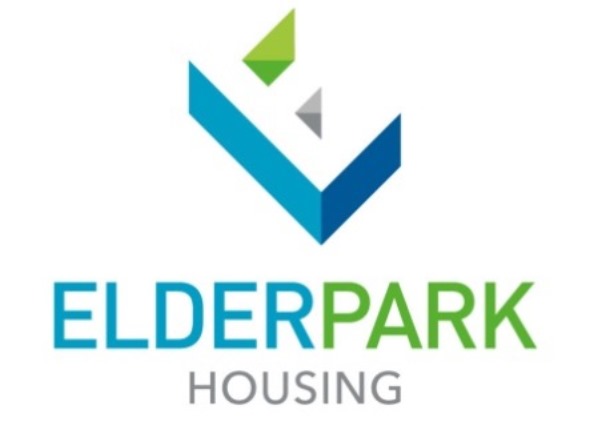 Application for EmploymentPrivate & ConfidentialPost Applied For: Finance AdministratorClosing Date:  19th June at 12.00 noon. Part 1: Personal InformationThe information provided on this part of the application will remain private and confidential. It will only be used for the purpose of selection, recruitment, equalities monitoring or for subsequent employment administration, if the application is successful.Please note that this part of the application form will not be viewed by the shortlisting panel. Only Part 2 of the application form will be considered for the purposes of selection and recruitment.Each section of the form should be completed with as much detail as possible.When completed please email this form to Recruitment@elderpark.orgAlternatively, return by post to Private and Confidential, F.T.A.O. Marie Lubanski, Finance and HR Officer, Elderpark Housing Association, 31 Garmouth Street, Glasgow, G51 3PRShould you wish to discuss the post further please telephone 0141 440 2244.Whilst not all sections may be relevant to you personally, it is important that you complete this form as fully as possible to assist us in the selection process.CVs will not be consideredElderpark Housing Association welcomes applications from people with disabilities and from all ethnic backgrounds.Thank you for your co-operation in completing this questionnaire.Part 2: Suitability for PostPlease continue on separate sheet if necessaryDeclarationI declare the information I have given in support of my application is, to the best of my knowledge and belief, true and complete. I understand that if it is subsequently discovered that any statement is false or misleading, or that I have withheld any relevant information, my application may be disqualified or, if I have already been appointed, I may be dismissed without notice.  I consent to Elderpark Housing Association verifying any of the information I have provided with the appropriate organisations.Applicants signature:Date:Personal DetailsPersonal DetailsTitleFirst nameSurnameAddressPost codeCorrespondence address (if different)Post codeTelephone (home)Mobile numberEmail addressCan we telephone you at work?   YES / NO (please circle)Can we telephone you at work?   YES / NO (please circle)If yes, please give numberIf yes, please give numberDo you hold a full current driving licence?   YES / NO (please circle)Do you have any penalty points or restrictions on your driving license?  YES / NO (please circle)If yes please give further details:Do you have access to your own vehicle?    YES / NO (please circle)Do you hold a full current driving licence?   YES / NO (please circle)Do you have any penalty points or restrictions on your driving license?  YES / NO (please circle)If yes please give further details:Do you have access to your own vehicle?    YES / NO (please circle)General InformationWe are committed to equality of opportunity for all and do not discriminate in any way. If you consider yourself to have a disability, are there any arrangements that we can make for you if you are shortlisted for interview or if successfully employed? Please give details below:Are you an ex-employee or to the best of your knowledge related to a current or previous Elderpark Housing Staff or Committee Member; Consultant; Contractor or Supplier?   YES / NO (please circle)	If yes please give details belowDo you have any business or voluntary commitments which make additional demands on your time or which have potential to represent a conflict of interest with the job you are applying for?        YES / NO (please circle)   If yes please give details below Are you available on the proposed interview date?           YES / NO (please circle)If no please give details of the date and period you are unavailable to allow us to try and         accommodate all those selected for interviewWhen would you be available to take up a new appointment?CanvassingCanvassing directly or indirectly in connection with the appointment shall disqualify your application.  If discovered after appointment you will be liable to dismissal.  Confirmation of QualificationsIf selected for interview you will be required to bring with you the original certificate(s) of all qualifications referred to in this application.  This extends to membership of professional bodies.   Asylum & Immigration Act 1996This Act makes it an offence to employ anyone who is not entitled to live or work in the UK.All applicants selected for interview will be required to provide evidence that they are entitled to live and work in the UK.If you are selected for interview, Elderpark Housing Association will provide details on the appropriate evidential information.Under the terms of the Immigration, Asylum and Nationality Act 2006, Elderpark Housing Association can only employ people who are entitled to work in the UK.Are you entitled to work in the UK?          YES / NO (please circle)Rehabilitation of Offenders Act 1974Elderpark Housing Association is bound by legislation cover in the above Act.The Rehabilitation of Offenders Act 1974 (Exceptions) Order 1975 as amended applies to a number of posts within Elderpark Housing Association.Have you ever been convicted of a criminal offence, other than a spent conviction under the Rehabilitation of Offenders Act 1974?	YES / NO (please circle)If yes, please give detailsData Protection Act 1998Elderpark Housing Association is bound by legislation cover in the above Act.The information provided within your application form will be processed in accordance with this act and will not be used for any other purposes.Equalities Monitoring FormEqualities Monitoring FormEqualities Monitoring FormEqualities Monitoring FormEqualities Monitoring FormEqualities Monitoring FormEqualities Monitoring FormEqualities Monitoring FormEqualities Monitoring FormEqualities Monitoring FormThe Association’s Equalities Policy aims to ensure that individuals are not discriminated against on the ground of gender, disability, race, colour, nationality, ethnic origin, religion, age, sexual orientation or any other ground that cannot be justified. In order to monitor the effectiveness of the policy all job applicants are asked to complete this form. The information in sections 1, 2 and 4 will not be made available to the selection panel and will be used for monitoring purposes only. Statistical and anonymous reports are produced for monitoring purposes from the information contained in this document.  This document is then destroyed.Please complete all sections by placing a () in the box applying to you by providing information where appropriate.  Please return this form with your application form.The Association’s Equalities Policy aims to ensure that individuals are not discriminated against on the ground of gender, disability, race, colour, nationality, ethnic origin, religion, age, sexual orientation or any other ground that cannot be justified. In order to monitor the effectiveness of the policy all job applicants are asked to complete this form. The information in sections 1, 2 and 4 will not be made available to the selection panel and will be used for monitoring purposes only. Statistical and anonymous reports are produced for monitoring purposes from the information contained in this document.  This document is then destroyed.Please complete all sections by placing a () in the box applying to you by providing information where appropriate.  Please return this form with your application form.The Association’s Equalities Policy aims to ensure that individuals are not discriminated against on the ground of gender, disability, race, colour, nationality, ethnic origin, religion, age, sexual orientation or any other ground that cannot be justified. In order to monitor the effectiveness of the policy all job applicants are asked to complete this form. The information in sections 1, 2 and 4 will not be made available to the selection panel and will be used for monitoring purposes only. Statistical and anonymous reports are produced for monitoring purposes from the information contained in this document.  This document is then destroyed.Please complete all sections by placing a () in the box applying to you by providing information where appropriate.  Please return this form with your application form.The Association’s Equalities Policy aims to ensure that individuals are not discriminated against on the ground of gender, disability, race, colour, nationality, ethnic origin, religion, age, sexual orientation or any other ground that cannot be justified. In order to monitor the effectiveness of the policy all job applicants are asked to complete this form. The information in sections 1, 2 and 4 will not be made available to the selection panel and will be used for monitoring purposes only. Statistical and anonymous reports are produced for monitoring purposes from the information contained in this document.  This document is then destroyed.Please complete all sections by placing a () in the box applying to you by providing information where appropriate.  Please return this form with your application form.The Association’s Equalities Policy aims to ensure that individuals are not discriminated against on the ground of gender, disability, race, colour, nationality, ethnic origin, religion, age, sexual orientation or any other ground that cannot be justified. In order to monitor the effectiveness of the policy all job applicants are asked to complete this form. The information in sections 1, 2 and 4 will not be made available to the selection panel and will be used for monitoring purposes only. Statistical and anonymous reports are produced for monitoring purposes from the information contained in this document.  This document is then destroyed.Please complete all sections by placing a () in the box applying to you by providing information where appropriate.  Please return this form with your application form.The Association’s Equalities Policy aims to ensure that individuals are not discriminated against on the ground of gender, disability, race, colour, nationality, ethnic origin, religion, age, sexual orientation or any other ground that cannot be justified. In order to monitor the effectiveness of the policy all job applicants are asked to complete this form. The information in sections 1, 2 and 4 will not be made available to the selection panel and will be used for monitoring purposes only. Statistical and anonymous reports are produced for monitoring purposes from the information contained in this document.  This document is then destroyed.Please complete all sections by placing a () in the box applying to you by providing information where appropriate.  Please return this form with your application form.The Association’s Equalities Policy aims to ensure that individuals are not discriminated against on the ground of gender, disability, race, colour, nationality, ethnic origin, religion, age, sexual orientation or any other ground that cannot be justified. In order to monitor the effectiveness of the policy all job applicants are asked to complete this form. The information in sections 1, 2 and 4 will not be made available to the selection panel and will be used for monitoring purposes only. Statistical and anonymous reports are produced for monitoring purposes from the information contained in this document.  This document is then destroyed.Please complete all sections by placing a () in the box applying to you by providing information where appropriate.  Please return this form with your application form.The Association’s Equalities Policy aims to ensure that individuals are not discriminated against on the ground of gender, disability, race, colour, nationality, ethnic origin, religion, age, sexual orientation or any other ground that cannot be justified. In order to monitor the effectiveness of the policy all job applicants are asked to complete this form. The information in sections 1, 2 and 4 will not be made available to the selection panel and will be used for monitoring purposes only. Statistical and anonymous reports are produced for monitoring purposes from the information contained in this document.  This document is then destroyed.Please complete all sections by placing a () in the box applying to you by providing information where appropriate.  Please return this form with your application form.The Association’s Equalities Policy aims to ensure that individuals are not discriminated against on the ground of gender, disability, race, colour, nationality, ethnic origin, religion, age, sexual orientation or any other ground that cannot be justified. In order to monitor the effectiveness of the policy all job applicants are asked to complete this form. The information in sections 1, 2 and 4 will not be made available to the selection panel and will be used for monitoring purposes only. Statistical and anonymous reports are produced for monitoring purposes from the information contained in this document.  This document is then destroyed.Please complete all sections by placing a () in the box applying to you by providing information where appropriate.  Please return this form with your application form.The Association’s Equalities Policy aims to ensure that individuals are not discriminated against on the ground of gender, disability, race, colour, nationality, ethnic origin, religion, age, sexual orientation or any other ground that cannot be justified. In order to monitor the effectiveness of the policy all job applicants are asked to complete this form. The information in sections 1, 2 and 4 will not be made available to the selection panel and will be used for monitoring purposes only. Statistical and anonymous reports are produced for monitoring purposes from the information contained in this document.  This document is then destroyed.Please complete all sections by placing a () in the box applying to you by providing information where appropriate.  Please return this form with your application form.Section 1 – GenderMale 	Female Section 1 – GenderMale 	Female Section 2 – AgeSection 2 – AgeSection 2 – AgeSection 2 – AgeSection 2 – AgeSection 2 – AgeSection 2 – AgeSection 2 – AgeSection 1 – GenderMale 	Female Section 1 – GenderMale 	Female 16-2526-3026-3031-4041-5041-5051-60Over 60Section 1 – GenderMale 	Female Section 1 – GenderMale 	Female Section 3 – DisabilityThe Disability Discrimination Act 1995 makes employers, companies and service providers legally liable for discrimination against disabled people. Under this Act you are regarded as having a disability if you have a long term physical or mental impairment which affects your ability carry out normal day to day activities.  Long term is defined as lasting 12 months or more.Section 3 – DisabilityThe Disability Discrimination Act 1995 makes employers, companies and service providers legally liable for discrimination against disabled people. Under this Act you are regarded as having a disability if you have a long term physical or mental impairment which affects your ability carry out normal day to day activities.  Long term is defined as lasting 12 months or more.Section 3 – DisabilityThe Disability Discrimination Act 1995 makes employers, companies and service providers legally liable for discrimination against disabled people. Under this Act you are regarded as having a disability if you have a long term physical or mental impairment which affects your ability carry out normal day to day activities.  Long term is defined as lasting 12 months or more.Section 3 – DisabilityThe Disability Discrimination Act 1995 makes employers, companies and service providers legally liable for discrimination against disabled people. Under this Act you are regarded as having a disability if you have a long term physical or mental impairment which affects your ability carry out normal day to day activities.  Long term is defined as lasting 12 months or more.Section 3 – DisabilityThe Disability Discrimination Act 1995 makes employers, companies and service providers legally liable for discrimination against disabled people. Under this Act you are regarded as having a disability if you have a long term physical or mental impairment which affects your ability carry out normal day to day activities.  Long term is defined as lasting 12 months or more.Section 3 – DisabilityThe Disability Discrimination Act 1995 makes employers, companies and service providers legally liable for discrimination against disabled people. Under this Act you are regarded as having a disability if you have a long term physical or mental impairment which affects your ability carry out normal day to day activities.  Long term is defined as lasting 12 months or more.Section 3 – DisabilityThe Disability Discrimination Act 1995 makes employers, companies and service providers legally liable for discrimination against disabled people. Under this Act you are regarded as having a disability if you have a long term physical or mental impairment which affects your ability carry out normal day to day activities.  Long term is defined as lasting 12 months or more.Section 3 – DisabilityThe Disability Discrimination Act 1995 makes employers, companies and service providers legally liable for discrimination against disabled people. Under this Act you are regarded as having a disability if you have a long term physical or mental impairment which affects your ability carry out normal day to day activities.  Long term is defined as lasting 12 months or more.Section 3 – DisabilityThe Disability Discrimination Act 1995 makes employers, companies and service providers legally liable for discrimination against disabled people. Under this Act you are regarded as having a disability if you have a long term physical or mental impairment which affects your ability carry out normal day to day activities.  Long term is defined as lasting 12 months or more.Section 3 – DisabilityThe Disability Discrimination Act 1995 makes employers, companies and service providers legally liable for discrimination against disabled people. Under this Act you are regarded as having a disability if you have a long term physical or mental impairment which affects your ability carry out normal day to day activities.  Long term is defined as lasting 12 months or more.Disabled   Disabled   Disabled   Not Disabled   Not Disabled   Not Disabled   Not Disabled   Not Disabled   Not Disabled   Not Disabled   Section 4 – Ethnic GroupSection 4 – Ethnic GroupSection 4 – Ethnic GroupIndividuals should determine with which of the under noted Scottish Census 2001 categories they most closely associate themselves having regard to their ethnic or cultural background.Individuals should determine with which of the under noted Scottish Census 2001 categories they most closely associate themselves having regard to their ethnic or cultural background.Individuals should determine with which of the under noted Scottish Census 2001 categories they most closely associate themselves having regard to their ethnic or cultural background.Individuals should determine with which of the under noted Scottish Census 2001 categories they most closely associate themselves having regard to their ethnic or cultural background.Individuals should determine with which of the under noted Scottish Census 2001 categories they most closely associate themselves having regard to their ethnic or cultural background.Individuals should determine with which of the under noted Scottish Census 2001 categories they most closely associate themselves having regard to their ethnic or cultural background.Individuals should determine with which of the under noted Scottish Census 2001 categories they most closely associate themselves having regard to their ethnic or cultural background.Individuals should determine with which of the under noted Scottish Census 2001 categories they most closely associate themselves having regard to their ethnic or cultural background.Individuals should determine with which of the under noted Scottish Census 2001 categories they most closely associate themselves having regard to their ethnic or cultural background.Individuals should determine with which of the under noted Scottish Census 2001 categories they most closely associate themselves having regard to their ethnic or cultural background.WhiteScottish	 Irish		 English	              Welsh	              Any Other	 BlackCaribbean	African	             Any Other		BlackCaribbean	African	             Any Other		BlackCaribbean	African	             Any Other		AsianIndian	 Pakistani	 Bangladeshi	Chinese	 Any Other	 AsianIndian	 Pakistani	 Bangladeshi	Chinese	 Any Other	 AsianIndian	 Pakistani	 Bangladeshi	Chinese	 Any Other	 Any Other Ethnic Background	Any Other Ethnic Background	Any Other Ethnic Background	Section 5 – AdvertisingSection 5 – AdvertisingSection 5 – AdvertisingSection 5 – AdvertisingSection 5 – AdvertisingSection 5 – AdvertisingSection 5 – AdvertisingSection 5 – AdvertisingSection 5 – AdvertisingSection 5 – AdvertisingPlease indicate where you heard of this vacancy:Please indicate where you heard of this vacancy:Please indicate where you heard of this vacancy:Please indicate where you heard of this vacancy:Please indicate where you heard of this vacancy:Please indicate where you heard of this vacancy:Please indicate where you heard of this vacancy:Please indicate where you heard of this vacancy:Please indicate where you heard of this vacancy:Please indicate where you heard of this vacancy:Education & TrainingSecondary EducationSecondary EducationSubjects studiedCertificates/grades gainedFurther EducationFurther EducationCourse and/or subjects studied Certificates/qualifications gainedProfessional QualificationProfessional QualificationName of Awarding Body  Qualification and/or level of membershipTrainingTrainingTrainingTrainingCourses undertakenProvided byBrief descriptionBrief descriptionPresent or Most Recent PostPresent or Most Recent PostPresent or Most Recent PostPresent or Most Recent PostEmployer Name and Address:Date from: Date from: Date to: Employer Name and Address:Position HeldPosition HeldEmployer Name and Address:Salary and other benefits/paymentsSalary and other benefits/paymentsEmployer Name and Address:Notice requiredNotice requiredEmployer Name and Address:Reason for leavingReason for leavingNature of post (please describe your main duties only)Nature of post (please describe your main duties only)Nature of post (please describe your main duties only)Nature of post (please describe your main duties only)Previous EmploymentPrevious EmploymentYears from – toEmployer name & addressPosition heldMain dutiesReason for leavingYears from – toEmployer name & addressPosition heldMain dutiesReason for leavingYears from – toEmployer name & addressPosition heldMain dutiesReason for leavingPerson SpecificationIn the boxes below please state clearly how you meet the essential and desirable criteria contained in enclosed Person Specification.  This does not have to be from paid work, but can be from other experiences.Candidates who do not meet all the criteria may be selected for interview, so it is in your own interest that you complete as fully as possible.Applications from disabled persons should be judged against the essential criteria detailed in this person specification. If the applicant meets this basic essential criteria, they will be granted an interview in accordance with the Disability Discrimination Act 1995 and the Disability Confident Employer Symbol.The Disability Discrimination Act 1995 makes employers, companies and service providers legally liable for discrimination against disabled people.  Under this Act you are regarded as having a disability if you have a long term physical or mental impairment which affects your ability carry out normal day to day activities.  Long term is defined as lasting 12 months or more.1. Experience in all aspects of purchase ledger system2. Experience in ICT skills in a range of Microsoft packages3. Knowledge of Management accounts production4. Be able to demonstrate a strong financial awareness and understanding of budgetary control5. Excellent skills at planning and prioritising workloadPersonal Qualities/ExperiencePlease give details of any skills, knowledge or experience you feel is relevant to your application (this does not have to be related to paid employment, it may be related to voluntary or unpaid work, managing a household or any other activity you have carried out) that has not already been outlined in the above person specification section.  You should also use this section to explain why you are interested in this job.ReferencesReferencesPlease give details of two references. They should be qualified to comment on your ability and experience for this appointment and should include a referee from your current or most recent Employer.References will not be sought prior to interview. Following an interview your permission may be sought to take up your references, where applicable.Please give details of two references. They should be qualified to comment on your ability and experience for this appointment and should include a referee from your current or most recent Employer.References will not be sought prior to interview. Following an interview your permission may be sought to take up your references, where applicable.Name:Name:Job title:Job title:Relationship to candidate:Relationship to candidate:Company/organisation:Company/organisation:Address:Address:Post code:Post code:Email:Email:Tel no:Tel no: